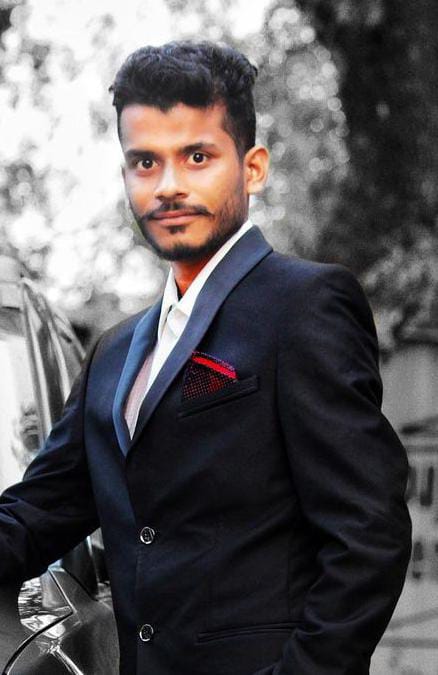 Dr. Hemant Bhagwat MapariMBBSMD (Anaesthesia) JR atDr. UPMC, Jalgaon Kh.